Oceanography Study GuideLabel the five oceans.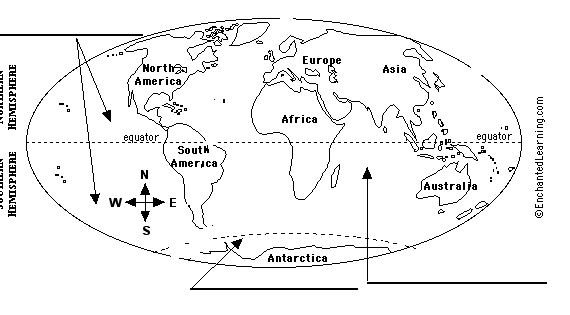 >>>Which ocean is the largest (and deepest)?>>>Which ocean is the smallest (and shallowest)? Identify the features of the ocean floor.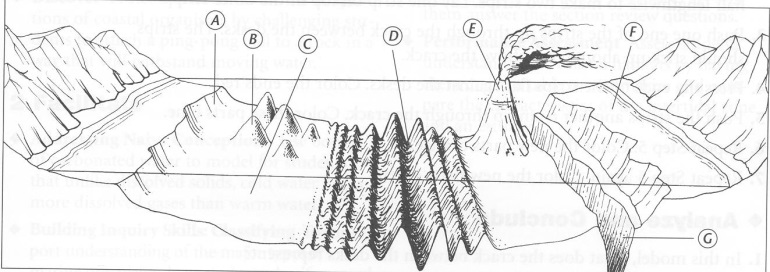 A: ______________B: ______________C: ______________D: ______________E: ______________F: ______________G: ______________	>>>Where does CONVERGENCE happen (creates subduction) on the diagram?	>>>Where does DIVERGENCE happen (creates sea-floor spreading) on the diagram?As you go deeper into the ocean(choices: increase, decreases, stays the same):   >>temperature __________   >>water pressure _________ _____________is a measure of how salty the water is (average is 3.5% in the oceans).  What is the name of the main salt in the oceans? ______________List 3 natural resources we use from the oceans.  Which are renewable?  Which are nonrenewable?What causes ocean surface currents?  What are the 2 types? What causes ocean deep/density currents?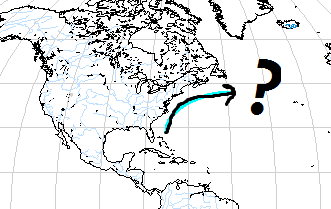 Label the Gulf Stream Current and the California Current on the map, then write which one is a warm current and which is a cold current.>>How do surface current affect climate?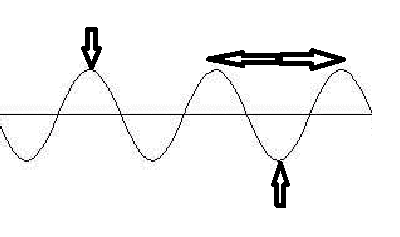 What causes waves?Label the parts of the wave:(crest, trough, wavelength, wave height)9.  What causes tides?How many high tides do we have each day? _____How many low tides do we have each day?  _____Make a double bubble map of spring and neap tides below